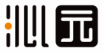 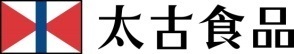 太古.沁园采购招标招标文件招标人：重庆新沁园食品有限公司招标日期：2022年11月23日目录第一部分招标文件	3第一章投标邀请书	4第二章投标须知前附表和投标须知	7第二部分投标书格式	8第一部分招标文件投标人要认真审阅招标文件中所有的投标须知、技术规范、规定格式、材料清单等。如果投标人的投标文件不符合招标文件的要求，责任由投标人自负。实质上不响应招标要求的投标将被拒绝。招标文件包括下列文件及可能发出的补充说明文件和招标答疑：第一章投标邀请书致：各位供应商重庆新沁园食品有限公司2023年端午使用的咸鸭蛋进行招标，现正式邀请贵单位前来参与投标。请贵单位于到2022年11月23日至2022年11月25日内到重庆市九龙坡区白市驿锦驿路5号1幢沁园工厂领取招标文件或接受招标电子文档免费领取招标文件。请贵单位收到本招标文件后，认真阅读各项内容，进行必要的投标准备，并按照招标文件的要求详细填写和编制投标文件。招标人将按照本招标文件投标须知确定的时间、地点开标，请投标人携带或邮寄本投标须知要求的相关资料，否则视为弃权处理。1、招标物资：真空包装熟食咸鸭蛋（净含量≥50克）2、地点：重庆市九龙坡区白市驿锦驿路5号1幢沁园工厂3、年采购数量：约822470枚招标人：重庆新沁园食品有限公司地址：重庆市九龙坡区白市驿锦驿路5号1幢联系人/电话：黄蕾 13709415081      郑世劲13983381906座机：023-68422266-8011   023-68422266-8010传真：第二章投标须知前附表和投标须知一、投标须知前附表第三章、投标文件的编制3.1投标文件的组成3.1.1 投标文件由投标函、商务部分和品质部分三部分组成；3.1.2 投标函主要包含下列内容： 投标函（综合说明）； 法定代表人资格证明书； 法定代表人授权委托书； 企业基本情况表； 投标人营业执照； 投标人资质证书； 投标人生产许可证；3.1.3 投标文件商务部分主要包含下列内容： 投标报价以及报价说明； 投标报价成本分析表；3.1.4 投标文件品质部分主要包含下列内容：符合我司要求检验第三方报告；其他需要提供的资料3.1.5 投标须仔细阅读招标文件所有的内容，按招标文件的要求提供投标文件，并保证所提供全部资料的真实性，以使其投标对招标做出实质性响应，否则，其投标可被拒绝。3.2 投标报价编制方法 按照招标书中的相关要求确定报价；3.3 投标人资格证明文件3.3.1 投标人必须提交证明其有资格和能力履行合同的文件，作为投标文件的一部分：法定代表人资格证明书； 法定代表人授权委托书； 企业基本情况表； 投标人营业执照复印件； 投标人资质证书复印件； 投标人生产许可证复印件；近三年内类似规模的业绩证明；3.4 投标文件的格式、装订、密封和标志3.4.1 投标文件格式要求按照招标文件提供的招标文件格式编写投标书（后附）；3.4.2 投标文件的装订：商务标和技术标装订成册，装订方式为“胶装”。投标文件按照正本1份副本2-3份合并装入一个包装袋内密封，在包装袋封面注明 “投标文件”,投标文件各册应具有相应的标识。3.4.3 投标文件的密封：投标文件外封袋的开口处及骑缝处应加盖公章；3.4.4投标人应遵守中国的有关法律、法规和规章的规定。 3.4.5本项目不接受联合体投标。  注：投标人提交以上文件或证明的所有复印件应是最新（有效）、清晰、加盖持有者的公章，并注明“与原件一致”，原件备查。  3.4.6招标人在招标期间发出的答疑纪要和其他补充修改函件，均是招标文件的组成部分，对投标人起约束作用。第二部分投标书格式一、封面二、投标函三、法定代表人资格证明书或授权委托书（原件）四、服务承诺书五、资料文件：1）营业执照（复印件）2）资质等级证书（复印件）3）税务登记证、财务审计报表（复印件）4）过去三年投标人完成的类似规模的案例及证明文件（购销合同的首页和尾页）5）投标人所需做的其它说明6）资信证明7）符合我司要求糯米检验第三方报告；六、报价文件：1）报价清单投 标 文 件项目名称：    投标人：（盖章）    法人代表：（盖章）日    期：投 标 函致：（招标人名称）1、根据已收到的的招标文件，遵照《中华人民共和国招标投标法》的规定，我单位经详细研究上述招标文件的投标须知、质量要求和其他有关文件后，我方完全无任何附加条件，承认招标文件中各项条款，我方愿意按照招标文件中各项条款的要求，以（方案）的投标报价。 2、一旦我方中标，我方保证在接到中标通知后按照招标方的要求，进行试样送货以确认最终品质。3、我方的其他优惠条件：4、我方同意在招标文件中规定的投标有效期内，本投标文件始终对我方有约束力且随时可能按此投标文件中标。5、除非另外达成协议并生效，你方的中标通知书和本投标文件将构成约束我们双方的合同。法定代理人（签字盖章）：公司名称（盖章）：地址：日期：其他投标格式法定代表人资格证明书单位名称：地址：姓名：性别：年龄：职务：系的法人代表，为项目签署上述的投标文件、签署合同和处理与之有关的一切事物。特此证明投标人（盖章）：日期：注：后附法定代表人的身份证复印件授权委托书（如有授权时）本授权委托书声明：我（姓名）系（投标人名称）的法定代表人，现授权委托（单位名称）的（姓名）为我公司代理人，以本公司的名义参加（招标人）的的投标活动。代理人在开标、评标、合同谈判过程中所签署的一切文件和处理与之有关的一切事务，我均予以承认。代理人无转委托权，特此证明。代理人：                    性别：                 年龄：单位:                        部门:                 职务：投标人：（盖章）法定代表人：（签字、盖章）日期：年月日注：后附法定代表人及委托代理人的身份证复印件服务承诺书年以来已完类似项目案例序号内容1综合说明：名称：重庆新沁园食品有限公司2023年端午真空包装熟食咸鸭蛋采购招标交货地点：重庆市九龙坡区白市驿锦驿路5号1幢年采购数量：约822470枚2资金来源：自有3质量要求：符合国家<<食品安全法>>关于熟食咸鸭蛋的要求及《新沁园熟食咸鸭蛋验收标准》（详见附件）4交货要求：熟食咸鸭蛋按订单需求量配送，随货附批检报告5开始时间：以合同或者中标通知书发出为准6支付方式：月结&其他结算方式7投标有效期：17天（日历天），从招标文件领取日开始。8资格审查方式：实行资格后审/先审9投标答疑时间：2022年11月26日-2021年11月30日10投标书截止时间：2022年12月9日下午14：0011投标样品数量：20枚；投标样品截止时间：2022年12月5日。12开标时间：2022年12月20日早上9:0013评标方法：内审评标法/公开评标法。14投标文件份数：4份15联系人：黄蕾13709415081    郑世劲1398338190616投标文件递交地点：重庆市九龙坡区白市驿锦驿路5号1幢17座机电话：023-68422266-8011   023-68422266-801018条款适用于“沁园品牌”旗下所有公司：重庆新沁园食品有限公司，成都新沁园食品有限公司、贵阳渝沁园食品有限公司及未来新增区域公司。19确定中标人后，招标人将以书面形式通知中标的投标人20双方签订的合同以评标订定的报价为准；本招标文件的解释权归招标人。21报价清单（包含定价方式、定价周期、价格参照取值场所等相关信息）及真实的成本分析表、应急方案提报；投标人承诺内容：投标人法定代表人签字：日期：年月日承诺内容：投标人法定代表人签字：日期：年月日项目名称项目类别项目规模开始日期质量标准备注